ПОГОДЖЕНО                                                ЗАТВЕРДЖУЮДиректор НМК ПТО 			             Директор ДПТНЗ «Рокитнянський у Київській області                                         професійний ліцей»____________ М. Стасєєва                            ______________ В. Пустовіт«___»__________ 2020 р. 			  «___»____________ 2020 р.РОБОЧА ОСВІТНЯ ПРОГРАМАна модульно-компетентнісній основі                                             Професія:  «Офіціант»                        (назва професії)                          Код:  5123      Професійні кваліфікації: 4 розрядСХВАЛЕНОПротокол засіданняпедагогічної ради___________ № ______	        (дата)ЗМІСТПОЯСНЮВАЛЬНА ЗАПИСКА          Освітня програма складена на основі стандарту професійної (професійно-технічної) освіти з професії 5123 «офіціант», затвердженого наказом Міністерства освіти і науки України від 27 грудня 2017 р. № 1691 на модульно-предметному підході та базується на відповідних нормативно-правових актах: законах України «Про освіту», «Про професійну (професійно-технічну) освіту», Постанові Кабінету Міністрів України від 03.06.1999 № 956 «Про затвердження Положення про ступеневу професійно-технічну освіту», Наказі Міністерства освіти і науки України від 30.05.2006 № 419 «Про затвердження Положення про організацію навчально-виробничого процесу в професійно-технічних навчальних закладах», Листі департаменту професійної освіти МОН України від 26.04.2018 № 3-440 «Про методичний супровід упровадження стандартів професійної (професійно-технічної) освіти на основі компетентнісного підходу». Дана освітня програма розроблена для первинної професійної підготовки та підвищення кваліфікації на другому ступені навчання кваліфікованих робітників у закладі освіти.Дана програма розроблена з метою дотримання єдиних вимог при плануванні освітньої діяльності з урахуванням вимог стандартів професійної (професійно-технічної) освіти на основі компетентнісного підходу. Цілі і завдання робочої освітньої програми – розвиток в учнів особистісних якостей, а також формування загальних і професійних компетентностей у відповідності з вимогами Міністерства освіти і науки України з даної професії.Робоча освітня програма розрахована на навчання слухачів, які отримали базову (повну) загальну середню освіту, мали при вступі до закладу освіти вік, установлений відповідно до законодавства, і не мали медичних протипоказань для виробничого навчання і роботи з цієї професії, а також з урахуванням вимог Переліку важких робіт і робіт зі шкідливими та небезпечними умовами праці, на яких забороняється використання праці жінок, затверджених Міністерством охорони здоров’я України № 256 від 29.12.1993.Робоча освітня програма з підготовки кваліфікованих робітників містить співвідношення між професійно-теоретичною та професійно-практичною підготовками, в процесі яких забезпечується формування професійних (професійних профільних і загальних) компетентностей.Програма включає послідовне вивчення навчальних предметів професійно-теоретичної та професійно-практичної підготовок. Навчальні дисципліни з професійно-теоретичної підготовки вивчаються за робочими навчальними програмами, розробленими на основі компетентностей, у яких відображаються зміни, притаманні відповідній галузі виробництва, підприємству-замовнику кадрів.Освітня програма розрахована на 470 год. для професії «офіціант»        (у тому числі 14 год. консультації). Для вивчення навчальних дисциплін професійно-теоретичної підготовки відводиться 119 годин. Для професійно-практичної підготовки відводиться 344 години. Навантаження учнів під час професійно-практичної підготовки: виробниче навчання  6 годин, виробнича практика  7 годин.До самостійного виконання робіт слухачі допускаються лише після навчання і перевірки знань з охорони праці.З метою визначення досягнутих рівнів професійної кваліфікації учнів з професії «офіціант» проводиться поетапна кваліфікаційна атестація, за наслідками якої присвоюється відповідна кваліфікація.Державна кваліфікаційна атестація здійснюється за рахунок навчального часу, відведеного на професійно-практичну підготовку, і складає 7 годин.Критерії кваліфікаційної атестації випускників розробляються закладом освіти і базуються на компетентнісному підході відповідно до вимог освітньо-кваліфікаційної характеристики.Присвоєння освітньо-кваліфікаційного рівня «кваліфікований робітник» відповідного розряду можливе за умови набуття учнем усіх компетентностей. Випускнику закладу професійної (професійно-технічної) освіти, який успішно пройшов кваліфікаційну атестацію, присвоюється освітньо-кваліфікаційний рівень «кваліфікований робітник» з набутої професії відповідного розряду і видається диплом державного зразка. Умовні позначення, що використовуються:СП(ПТ)О – стандарт професійної (професійно-технічної) освіти;ЗПК – загальнопрофесійна компетентність;ОФ – офіціант; Т – тема;ЛР – лабораторна робота;ПР – практична робота;ЛПР – лабораторно-практична робота;ПКА – поетапна кваліфікаційна атестація;ДКА – державна кваліфікаційна атестація.Укладачі:Середюк Н.В. – викладач спеціальних предметівКрамаренко Ю.М. - викладач спеціальних предметівСеменюта С.І. - викладач спеціальних предметівДуля В.Г. – майстер виробничого навчанняЛиповенко О.А. - методист     Професія: 5123 Офіціант     Професійна кваліфікація: офіціант 4-го розряду      Загальний фонд навчального часу – 483 год.Примітки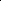 1. Кваліфікаційна пробна робота виконується за рахунок часу, відведеного на професійно-практичну підготовку.2. Години, відведені на консультації, враховуються в загальному фонді навчального часу.3. При підвищенні кваліфікації та перепідготовці загальнопрофесійний блок вивчається в обсязі годин та компетентностей, визначених відповідно до результатів вхідного контролю, і додається до годин загального обсягу навчального часу та до годин загального фонду навчального часу (але не більше, ніж 112 годин).ТАБЛИЦЯ ВІДПОВІДНОСТІ КОМПЕТЕНТНОСТЕЙ НАВЧАЛЬНИМ ПРЕДМЕТАМПрофесія:  5123 ОфіціантРівень кваліфікації: 4 розрядЗагальний фонд навчального часу – 470 год.:Професійно-теоретична підготовка  –  119 год.    Організація обслуговування в ресторанах                                             – 53 год.                      Товарознавство харчових продуктів                                                       – 10 год.                                         Професійна етика                                                                                      – 10 год.                     Технологічне обладнання                                                                         – 14 год.                     Кулінарна характеристика страв                                                              – 10 год.                                      Фізіологія харчування                                                                               – 7 год.                     Охорона праці                                                                                            – 15 год.Професійно-практична підготовка  –  344 год.Виробниче навчання	 	- в майстерні (лабораторії)                                                                           – 84 год.- на виробництві                                                                                            – 120 год.Виробнича практика                                                                                     – 140 год.*Примітка: 14 годин консультаціїПРОФЕСІЙНІ КОМПЕТЕНТНОСТІЗВЕДЕНА ТАБЛИЦЯ ПО РОЗРЯДАМ, МОДУЛЯМ ТА ПРЕДМЕТАМ               Професія: 5123 Офіціант                 Рівень кваліфікації: 4 розрядНАВЧАЛЬНА  ПРОГРАМА З ПРЕДМЕТА«ОРГАНІЗАЦІЯ ОБСЛУГОВУВАННЯ В РЕСТОРАНАХ» Професія: 5123 Офіціант Рівень кваліфікації: 4 розряд Тематичний планЗмістНАВЧАЛЬНА  ПРОГРАМА З ПРЕДМЕТА«ТОВАРОЗНАВСТВО ХАРЧОВИХ ПРОДУКТІВ» Професія: 5123 Офіціант Рівень кваліфікації: 4 розряд Тематичний планЗмістНАВЧАЛЬНА  ПРОГРАМА З ПРЕДМЕТА«ПРОФЕСІЙНА ЕТИКА» Професія: 5123 Офіціант Рівень кваліфікації: 4 розряд Тематичний планЗмістНАВЧАЛЬНА  ПРОГРАМА З ПРЕДМЕТА«ТЕХНОЛОГІЧНЕ ОБЛАДНАННЯ» Професія: 5123 Офіціант Рівень кваліфікації: 3 розряд Тематичний планЗмістНАВЧАЛЬНА  ПРОГРАМА З ПРЕДМЕТА«КУЛІНАРНА ХАРАКТЕРИСТИКА СТРАВ» Професія: 5123 Офіціант Рівень кваліфікації: 4 розряд Тематичний планЗмістНАВЧАЛЬНА  ПРОГРАМА З ПРЕДМЕТА«ФІЗІОЛОГІЯ ХАРЧУВАННЯ» Професія: 5123 Офіціант  Рівень кваліфікації: 4 розряд Тематичний планЗмістНАВЧАЛЬНА  ПРОГРАМА З ПРЕДМЕТА«ОХОРОНА ПРАЦІ» Професія: 5123 Офіціант Рівень кваліфікації: 4 розряд Тематичний план ЗмістНАВЧАЛЬНА  ПРОГРАМА З  ВИРОБНИЧОГО НАВЧАННЯ Професія: 5123 Офіціант Рівень кваліфікації: 3 розряд Тематичний планТематично-поурочне планування з виробничого навчання  Професія: 5123 «Офіціант»  Кваліфікація: 4 розряд     1. Виробниче навчання в майстерні2. Виробниче навчання на виробництві3. Виробнича практикаВиробниче навчання у майстерніП Е Р Е Л І Кнавчальних модулів та професійних профільних компетентностейВиробниче навчання на виробництвіП Е Р Е Л І Кнавчальних модулів та професійних профільних компетентностейВиробнича практикаП Е Р Е Л І Кнавчальних модулів та професійних профільних компетентностейПрофесійна кваліфікація: офіціант 4-го розряду1. Кваліфікаційна характеристика4-й розрядЗавдання та обов’язки. Обслуговує споживачів у закладах харчування зі складною сервіровкою столів, прийманням замовлень від споживачів. Готує зал до обслуговування. Отримує посуд, прибори, білизну і здає їх після закінчення зміни. Прибирає столи. Здійснює попередню сервіровку столів залежно від виду обслуговування. Надає споживачам допомогу під час вибору страв і напоїв, рекомендує напої до страв, подає їх на столи. Розраховує споживачів, виписує рахунок на бланку встановленої форми. Здає виручку в касу підприємства в установленому порядку. Обслуговує весілля, товариські зустрічі, вечори відпочинку, ювілеї тощо на підприємствах громадського харчування, на підприємстві замовника та вдома.Повинен знати: види обслуговування споживачів та сервіровки столів у ресторанах, кафе та барах з включенням у меню виготовлених на замовлення та фірмових страв, напоїв, кондитерських виробів; види та правила сервіровки столів та обслуговування різноманітних урочистостей за замовленнями підприємств, організацій, окремих споживачів; асортимент, кулінарні характеристики, правила подавання страв та ціни на них; види, призначення та вимоги до посуду, приборів, білизни, що використовуються; порядок їх отримання та здавання; правила експлуатації відповідних видів технологічного обладнання, ЕККА, виробничого інвентарю, інструменту, ваговимірювальних приладів, їх призначення та використання в технологічному процесі; правила етикету під час обслуговування споживачів; порядок розрахунків зі споживачами за готівку та у безготівковому порядку; правила ведення обліку та здавання виручки; правила і норми охорони праці, протипожежного захисту, виробничої санітарії та особистої гігієни.Кваліфікаційні вимоги. Професійно-технічна освіта з присвоєнням кваліфікації офіціанта 4 розряду, без вимог до стажу роботи або підвищення кваліфікації і стаж роботи за професією офіціанта 3 розряду не менше 1 року та кваліфікаційна атестація на виробництві з присвоєнням 4 розряду.Приклади робітПідготовка торговельного і банкетного залів до обслуговування в сучасному стилі. Підготовка столів до обслуговування та підготовка спецій і приправ. Здійснення складного сервірування столів залежно від виду обслуговування та використання сучасних схем сервірування. Розрахунок кількості посуду та аксесуарів за потребою для різних видів банкетів. Складання меню різних видів, в т. ч. іноземною мовою. Підготовка до виїзного ресторанного обслуговування (кейтерингу) та його проведення. Оформлення запрошень та кувертних карток. Отримання столового посуду, приборів та білизни і здача їх після закінчення зміни. Приймання замовлень та надання допомоги під час вибору страв і напоїв, рекомендація напоїв до страв, надання гостям вичерпної інформації щодо калорійності та складу продукції, способу приготування та особливостей споживання фірмових страв, напоїв, десертів тощо, в тому числі однією із міжнародних мов. Робота зі спеціальним посудом, обладнанням, інвентарем, спеціальними візочками та підносами відповідно до призначення. Передача замовлення на основне виробництво та бар. Презентація страв та використання особливих форм подачі. Обслуговування весіль, вечорів відпочинку, ювілеїв тощо в закладах ресторанного господарства, на підприємстві замовника та вдома. Відкривання і подавання різних видів напоїв, декантування вин. Траншування, фламбування та порціонування страв на підсобному столі (гарідоні). Досервіровка столів згідно із замовленням, в т.ч. спеціальним посудом. Оформлення рахунків на бланках встановленої форми та розрахунок зі споживачами, в тому числі за допомогою POS-терміналу. Отримання оплати, проведення касових операцій з оплати, складання поточної звітності за виконані замовлення.Пояснювальна записка3Таблиця відповідності компетентностей навчальним предметам                    з професії 5123 «офіціант»5Зведена таблиця по розрядам, модулям та предметам8Професійна кваліфікація:Навчальна програма з предмета «Організація обслуговування в ресторанах»9Навчальна програма з предмета «Товарознавство харчових продуктів»12Навчальна програма з предмета «Професійна етика»13Навчальна програма з предмета «Технологічне обладнання»14Навчальна програма з предмета «Кулінарна характеристика страв»15Навчальна програма з предмета «Фізіологія харчування»    16Навчальна програма з предмета «Охорона праці»17Навчальна програма з виробничого навчання 19Приклади робіт до поетапної кваліфікаційної атестації (ПКА)       відповідно до кваліфікаційної характеристики                                                               у  СП(ПТ)О 5123.І.56.10-2017 – «Офіціант» кваліфікація – 4 розряд25№ з/пНапрям підготовкиКількість годинКількість годинКількість годин№ з/пНапрям підготовкиВсього годинЗПКОФ – 4.11Загально-професійна підготовка2Професійно-теоретична підготовка1191193Професійно-практична підготовка3433434Кваліфікаційна пробна робота75Консультації146Кваліфікаційна атестація 77Загальний обсяг навчального часу (без п.п.4,5)469462№з/п                                   Навчальні предметиКількість годинКількість годинКількість годин№з/п                                   Навчальні предметиВсього годинЗПКОФ-4.11Загальнопрофесійна підготовка2Професійно-теоретична підготовка1191192.1  Організація обслуговування в ресторанах53532.2  Товарознавство харчових продуктів10102.3  Професійна етика 10102.4  Технологічне обладнання14142.5  Кулінарна характеристика страв 10102.6  Фізіологія харчування772.7  Охорона праці15153Професійно-практична підготовка3443443.1Виробниче навчання- в майстерні (лабораторії)8484- на виробництві1201203.2Виробнича практика1401404Кваліфікаційна пробна робота75Консультації146ДКА (або ПКА при продовженні навчання)77Загальний обсяг навчального часу ( без п. 4,5)470463ПозначенняПрофесійна компетентністьЗміст професійних компетентностейНазва предметів                            Кількість годин                            Кількість годин                            Кількість годинПозначенняПрофесійна компетентністьЗміст професійних компетентностейНазва предметівПрофесійно-теоретична підготовка	Професійно-практична підготовкаПрофесійно-практична підготовкаПозначенняПрофесійна компетентністьЗміст професійних компетентностейНазва предметівПрофесійно-теоретична підготовка	Виробниче навчанняВиробнича практикаОФ – 4.1.1Підготовка торговельної зали до обслуговуванняЗнати: новітню техніку і технології клінінгових операцій; сучасні види послуг і форм обслуговування у сфері готельної індустрії; правила обслуговування і режим роботи закладу в святкові дні; міжнародні стандарти обслуговування відвідувачів; роботу кейтерингу (виїзного ресторанного обслуговування).Уміти: готувати залу до обслуговування; організовувати обслуговування бенкетів різних видів; здійснювати попередню сервіровку столів залежно від виду обслуговування; застосовувати сучасні схеми сервіровки столів; використовувати передовий досвід та кращий світовий досвід; застосовувати сучасні стилі оформлення зали і столів; складати меню різних видів; організовувати обслуговування у номерах готелів та поверхових буфетах; готувати торговельну залу до обслуговування відвідувачів зі складним сервіруванням столів; складати святкове меню, оформляти запрошення і кувертні (персональні) картки меню; проявляти творчу ініціативу. Організація обслуговування в ресторанах Товарознавство харчових продуктів Технологічне обладнання Фізіологія харчування Професійна етика  Кулінарна характеристика страв1110103363042ОФ – 4.1.2Використання столового посуду, приборів, білизниЗнати: асортимент і призначення столового посуду із полімерних матеріалів, фольги та паперу, дерев'яного, керамічного посуду європейського зразка.Уміти: отримувати посуд, прибори, білизну і здавати їх після закінчення зміни; використовувати спеціальний посуд, обладнання, інвентар, спеціальні візочки та підноси для роботи згідно з призначенням; застосовувати технічні пристрої для полірування посуду; розраховувати кількість посуду та аксесуарів відповідно до потребиОрганізація обслуговування в ресторанах191821ОФ – 4.1.3Обслуговування відвідувачів у торговельній заліЗнати: особливості обслуговування окремих категорій відвідувачів з особливими потребами; функції фумельє, сомельє, бариста; сучасні види послуг і форми обслугову-вання у ресторанній індустрії; перелік додаткових послуг та уміти їх надавати.Уміти: обслуговувати споживачів підприємств ресторанного господарства зі складною сервіровкою столів; надавати споживачам допомогу під час вибору страв і напоїв; рекомендувати напої до страв, подавати їх на столи; відкривати і подавати різні види напоїв, декантувати вина; володіти правилами і технікою обслуговування весіль, товариських зустрічей, вечорів відпочинку, ювілеїв тощо в закладах громадського харчування, на підприємстві замовника та вдома; дотримуватися правил і норм охорони праці, протипожежного захисту, виробничої санітарії та особистої гігієни; надавати гостям вичерпну інформацію (в тому числі однією із міжнародних мов) щодо калорійності та складу продукції, способу приготування та особливостей споживання фірмових страв, напоїв, десертів тощо; застосовувати методи додаткових послуг закладу; подавати страви в особливих видах посуду; виконувати траншування, фламбування страв, приготування страв на підсобному столику (гарідоні) і подавати алкогольні напої з нього; готувати різні види фондю; користуватися системою «Coravin»; розраховувати споживачів; виписувати рахунок на бланку встановленої форми; виконувати прийом замовлення і розрахунку за допомогою POS-терміналу; здавати виручку в касу закладу в установленому порядку; надавати додаткові послуги згідно з переліком.Організація обслуговування в ресторанахТехнологічне обладнанняКулінарна характеристика страв Фізіологія харчуванняПрофесіна етика744443070Навчальні предметиза видами підготовкиКількість годинКількість годинКількість годинНавчальні предметиза видами підготовкиВсьогоТеоретичнихЛПЗОФ -4.1Професійно-теоретична підготовка119 Організація обслуговування в ресторанах 5346753 Товарознавство харчових продуктів1010 Професійна етика  1010 Технологічне обладнання  1414 Кулінарна характеристика страв1010 Фізіологія харчування77 Охорона праці   15Професійно-практична підготовка344 Виробниче навчання- в майстерні (лабораторії)8484 - на виробництві120120 Виробнича практика140140 Кваліфікаційна пробна робота7 Консультації14 Державна кваліфікаційна атестація або  поетапна кваліфікаційна атестація7 Загальний обсяг навчального часу ( без п. 4,5)470463Навчаль ний модульПрофесійна компетентністьНайменування навчального модулята компетентностіК-ть годинК-ть годинНавчаль ний модульПрофесійна компетентністьНайменування навчального модулята компетентностіВсьогоз них  ЛПРОФ-4.1  Організація спеціальних видів обслуговування, прийомів та банкетівОФ-4.1  Організація спеціальних видів обслуговування, прийомів та банкетівОФ-4.1  Організація спеціальних видів обслуговування, прийомів та банкетів23ОФ – 4.1.1Підготовка торговельної зали до обслуговування112ОФ – 4.1.2Використання столового посуду, приборів,  білизни192ОФ – 4.1.3Обслуговування відвідувачів у торговельній залі73  Всього:  Всього:  Всього:537Код  навч. модулівКодкомпетент ностейНайменування професійних профільних компетентностейЛПРЛПРЛПРЛПР№ урокуМодуль ОФ – 4.1. Організація спеціальних видів обслуговування, прийомів та банкетівМодуль ОФ – 4.1. Організація спеціальних видів обслуговування, прийомів та банкетівМодуль ОФ – 4.1. Організація спеціальних видів обслуговування, прийомів та банкетівМодуль ОФ – 4.1. Організація спеціальних видів обслуговування, прийомів та банкетівМодуль ОФ – 4.1. Організація спеціальних видів обслуговування, прийомів та банкетівМодуль ОФ – 4.1. Організація спеціальних видів обслуговування, прийомів та банкетівМодуль ОФ – 4.1. Організація спеціальних видів обслуговування, прийомів та банкетівМодуль ОФ – 4.1. Організація спеціальних видів обслуговування, прийомів та банкетівОФ.-4.1.ОФ.-4.1.1.Підготовка торговельної зали до обслуговуванняПідготовка торговельної зали до обслуговуванняПідготовка торговельної зали до обслуговуванняПідготовка торговельної зали до обслуговуванняПідготовка торговельної зали до обслуговуванняПідготовка торговельної зали до обслуговуванняОФ.-4.1.Поняття "клінінг" та основні складові технології клінінгу, які використовуються на міжнародному та національному рівняхПоняття "клінінг" та основні складові технології клінінгу, які використовуються на міжнародному та національному рівняхПоняття "клінінг" та основні складові технології клінінгу, які використовуються на міжнародному та національному рівнях1ОФ.-4.1.Основні технології клінінгу Основні технології клінінгу Основні технології клінінгу 2ОФ.-4.1.Сучасні види послуг і форм обслуговування у сфері готельної індустрії.  Специфіка організації ресторанного господарства в готелі. Сучасні види послуг і форм обслуговування у сфері готельної індустрії.  Специфіка організації ресторанного господарства в готелі. Сучасні види послуг і форм обслуговування у сфері готельної індустрії.  Специфіка організації ресторанного господарства в готелі. 3ОФ.-4.1.Прийом замовлення із номерів, виконання замовлення. Використання спеціального посуду, обладнання, інвентарю,спеціальних візочків та підносів для роботи.Прийом замовлення із номерів, виконання замовлення. Використання спеціального посуду, обладнання, інвентарю,спеціальних візочків та підносів для роботи.Прийом замовлення із номерів, виконання замовлення. Використання спеціального посуду, обладнання, інвентарю,спеціальних візочків та підносів для роботи.4ОФ.-4.1.Шведський стіл. Шведський стіл. Шведський стіл. 5ОФ.-4.1.Специфіка роботи поетажного буфету. Специфіка роботи поетажного буфету. Специфіка роботи поетажного буфету. 6ОФ.-4.1.Зал-експрес. Лобі-бар.Зал-експрес. Лобі-бар.Зал-експрес. Лобі-бар.7ОФ.-4.1.Класифікація методів і форм обслуговування Прогресивні форми обслуговування споживачівКласифікація методів і форм обслуговування Прогресивні форми обслуговування споживачівКласифікація методів і форм обслуговування Прогресивні форми обслуговування споживачів8ОФ.-4.1.Міжнародні стандарти сервісу: «французький сервіс», «англійський сервіс»Міжнародні стандарти сервісу: «французький сервіс», «англійський сервіс»Міжнародні стандарти сервісу: «французький сервіс», «англійський сервіс»9ОФ.-4.1.Міжнародні стандарти сервісу: «американський сервіс.Міжнародні стандарти сервісу: «американський сервіс.Міжнародні стандарти сервісу: «американський сервіс.10ОФ.-4.1.Міжнародні стандарти сервісу: «російський сервіс»Міжнародні стандарти сервісу: «російський сервіс»Міжнародні стандарти сервісу: «російський сервіс»11ОФ.-4.1.Тематична атестація Тематична атестація Тематична атестація 12ОФ.-4.1.Підготовка торгівельної зали до обслуговування відвідувачів зі складним сервіруванням столів: спеціальних видів обслуговування, тематичних, бенкетівПідготовка торгівельної зали до обслуговування відвідувачів зі складним сервіруванням столів: спеціальних видів обслуговування, тематичних, бенкетівПідготовка торгівельної зали до обслуговування відвідувачів зі складним сервіруванням столів: спеціальних видів обслуговування, тематичних, бенкетів13ОФ.-4.1.Розміщення на столах квітів, кувертних карток (іменних). Схеми сервіровки столів.Розміщення на столах квітів, кувертних карток (іменних). Схеми сервіровки столів.Розміщення на столах квітів, кувертних карток (іменних). Схеми сервіровки столів.14ОФ.-4.1.Класифікація кейтерингових послугВиди кейтерингу. Правила кейтерингового обслуговуванняКласифікація кейтерингових послугВиди кейтерингу. Правила кейтерингового обслуговуванняКласифікація кейтерингових послугВиди кейтерингу. Правила кейтерингового обслуговування15ОФ.-4.1.Послуги кейтеринг-баруПослуги кейтеринг-баруПослуги кейтеринг-бару16ОФ.-4.1.Обслуговування учасників з’їздів і нарад. Прийом попередніх замовлень.Обслуговування учасників з’їздів і нарад. Прийом попередніх замовлень.Обслуговування учасників з’їздів і нарад. Прийом попередніх замовлень.17ОФ.-4.1.Складання меню для обслуговування учасників з’їздів і нарадСкладання меню для обслуговування учасників з’їздів і нарадСкладання меню для обслуговування учасників з’їздів і нарад18ОФ.-4.1.Режим роботи ресторану при обслуговуванні різних заходів.Режим роботи ресторану при обслуговуванні різних заходів.Режим роботи ресторану при обслуговуванні різних заходів.19ОФ.-4.1.Розрахунок безготівковий (попередня оплата).Розрахунок безготівковий (попередня оплата).Розрахунок безготівковий (попередня оплата).20ОФ.-4.1.Практична робота :1. Сервірування тематичних та святкових столівПрактична робота :1. Сервірування тематичних та святкових столівПрактична робота :1. Сервірування тематичних та святкових столів1121ОФ.-4.1.Практична робота :1. Сервірування тематичних та святкових столів.Практична робота :1. Сервірування тематичних та святкових столів.Практична робота :1. Сервірування тематичних та святкових столів.1122ОФ.-4.1.Тематична атестаціяТематична атестаціяТематична атестація23ОФ.-4.1.4.1.2Використання столового посуду, приборів,  білизниВикористання столового посуду, приборів,  білизниВикористання столового посуду, приборів,  білизниВикористання столового посуду, приборів,  білизниВикористання столового посуду, приборів,  білизниВикористання столового посуду, приборів,  білизниОФ.-4.1.Асортимент і призначення столового посуду із полімерних матеріалів європейського зразкаАсортимент і призначення столового посуду із полімерних матеріалів європейського зразка24ОФ.-4.1.Асортимент і призначення столового посуду із фольги та паперу європейського зразкаАсортимент і призначення столового посуду із фольги та паперу європейського зразка25ОФ.-4.1.Асортимент і призначення дерев'яного, керамічного посуду європейського зразка.Асортимент і призначення дерев'яного, керамічного посуду європейського зразка.26ОФ.-4.1.Догляд  посудом,  приборами, столовою білизною. Зберігання столового посуду, приборів, білизни.Догляд  посудом,  приборами, столовою білизною. Зберігання столового посуду, приборів, білизни.27ОФ.-4.1.Облік та обіг столового посуду, приборів і білизни. Журнал обліку.Облік та обіг столового посуду, приборів і білизни. Журнал обліку.28ОФ.-4.1.Відповідальність за збереження посуду, приборів, білизни. Порядок одержання  столового посуду, приборів, білизни. Дотримання техніки безпеки при  використанні столового посуду, приборів, білизни.Відповідальність за збереження посуду, приборів, білизни. Порядок одержання  столового посуду, приборів, білизни. Дотримання техніки безпеки при  використанні столового посуду, приборів, білизни.29ОФ.-4.1.Використання посуду європейського зразка Використання посуду європейського зразка 30ОФ.-4.1.Розрахунок кількості посуду та аксесуарів відповідно до потребиРозрахунок кількості посуду та аксесуарів відповідно до потреби31ОФ.-4.1.Практична робота .Застосовування технічних пристроїв для полірування посуду; розрахунок  кількості посуду та аксесуарів відповідно до потреби.Практична робота .Застосовування технічних пристроїв для полірування посуду; розрахунок  кількості посуду та аксесуарів відповідно до потреби.11132ОФ.-4.1.Практична робота . Застосовування технічних пристроїв для полірування посуду; розрахунок  кількості посуду та аксесуарів відповідно до потреби.Практична робота . Застосовування технічних пристроїв для полірування посуду; розрахунок  кількості посуду та аксесуарів відповідно до потреби.11133ОФ.-4.1.Тематична атестаціяТематична атестація34ОФ.-4.1.    ОФ.-4.1.3Обслуговування відвідувачів у торговельній заліОбслуговування відвідувачів у торговельній заліОбслуговування відвідувачів у торговельній заліОбслуговування відвідувачів у торговельній заліОбслуговування відвідувачів у торговельній заліОбслуговування відвідувачів у торговельній заліОФ.-4.1.Особливості обслуговування окремих категорій відвідувачів з особливими потребами Особливості обслуговування окремих категорій відвідувачів з особливими потребами Особливості обслуговування окремих категорій відвідувачів з особливими потребами 35ОФ.-4.1.Функції фумельє. Класифікація сигар. Сигарний кейтерінгФункції фумельє. Класифікація сигар. Сигарний кейтерінгФункції фумельє. Класифікація сигар. Сигарний кейтерінг36ОФ.-4.1.Функції сомельє. Класифікація вин  Правила складання карти винФункції сомельє. Класифікація вин  Правила складання карти винФункції сомельє. Класифікація вин  Правила складання карти вин37ОФ.-4.1.Техніка відкривання вина. Інструмент. Декантування вина. Порядок подачі винТехніка відкривання вина. Інструмент. Декантування вина. Порядок подачі винТехніка відкривання вина. Інструмент. Декантування вина. Порядок подачі вин38ОФ.-4.1.Практична робота . Вивчення карти вин. Вправи по складанню карти вин. Практична робота . Вивчення карти вин. Вправи по складанню карти вин. Практична робота . Вивчення карти вин. Вправи по складанню карти вин. Практична робота . Вивчення карти вин. Вправи по складанню карти вин. 139ОФ.-4.1.Функції бариста. Класифікація та види кави та кавових напоїв. Правила подачі кави та кавових напоївФункції бариста. Класифікація та види кави та кавових напоїв. Правила подачі кави та кавових напоївФункції бариста. Класифікація та види кави та кавових напоїв. Правила подачі кави та кавових напоївФункції бариста. Класифікація та види кави та кавових напоїв. Правила подачі кави та кавових напоїв40ОФ.-4.1.Тематична атестаціяТематична атестаціяТематична атестаціяТематична атестація41ОФ.-4.1.Сучасні види послуг і форми обслуговування у ресторанній індустрії . Класифікація Сучасні види послуг і форми обслуговування у ресторанній індустрії . Класифікація Сучасні види послуг і форми обслуговування у ресторанній індустрії . Класифікація Сучасні види послуг і форми обслуговування у ресторанній індустрії . Класифікація 42ОФ.-4.1.Обслуговування під час різноманітних свят, при зустрічі Нового року,весільних та інших святкових вечорів. Правила обслуговування, режим роботи ресторану в святкові дні.Обслуговування під час різноманітних свят, при зустрічі Нового року,весільних та інших святкових вечорів. Правила обслуговування, режим роботи ресторану в святкові дні.Обслуговування під час різноманітних свят, при зустрічі Нового року,весільних та інших святкових вечорів. Правила обслуговування, режим роботи ресторану в святкові дні.Обслуговування під час різноманітних свят, при зустрічі Нового року,весільних та інших святкових вечорів. Правила обслуговування, режим роботи ресторану в святкові дні.43Обслуговування свят на підприємстві замовника та вдома. Правила прийому замовлень на обслуговування. Складання меню. Основні елементи обслуговуванняОбслуговування свят на підприємстві замовника та вдома. Правила прийому замовлень на обслуговування. Складання меню. Основні елементи обслуговуванняОбслуговування свят на підприємстві замовника та вдома. Правила прийому замовлень на обслуговування. Складання меню. Основні елементи обслуговуванняОбслуговування свят на підприємстві замовника та вдома. Правила прийому замовлень на обслуговування. Складання меню. Основні елементи обслуговування44Види  додаткових послуг. Траншування страв. Фламбування страв.  Види  додаткових послуг. Траншування страв. Фламбування страв.  Види  додаткових послуг. Траншування страв. Фламбування страв.  Види  додаткових послуг. Траншування страв. Фламбування страв.  46Приготування страв на підсобному столику (гарідоні). Презентація страв та використання особливих форм подачі.Приготування страв на підсобному столику (гарідоні). Презентація страв та використання особливих форм подачі.Приготування страв на підсобному столику (гарідоні). Презентація страв та використання особливих форм подачі.Приготування страв на підсобному столику (гарідоні). Презентація страв та використання особливих форм подачі.47Особливості подачі окремих видів закусок – сирна тарілка. Фондю, види, технологія приготування та правила подачі.Особливості подачі окремих видів закусок – сирна тарілка. Фондю, види, технологія приготування та правила подачі.Особливості подачі окремих видів закусок – сирна тарілка. Фондю, види, технологія приготування та правила подачі.Особливості подачі окремих видів закусок – сирна тарілка. Фондю, види, технологія приготування та правила подачі.48Розрахунок  споживачів,виписування рахунка на бланку встановленої форми. Розрахунок  споживачів,виписування рахунка на бланку встановленої форми. Розрахунок  споживачів,виписування рахунка на бланку встановленої форми. Розрахунок  споживачів,виписування рахунка на бланку встановленої форми. 49Прийом замовлення і розрахунок за допомогою POS-терміналу; здача виручки в касу закладу в установленому порядкуПрийом замовлення і розрахунок за допомогою POS-терміналу; здача виручки в касу закладу в установленому порядкуПрийом замовлення і розрахунок за допомогою POS-терміналу; здача виручки в касу закладу в установленому порядкуПрийом замовлення і розрахунок за допомогою POS-терміналу; здача виручки в касу закладу в установленому порядку50Практична робота :1. Відкривання і подавання різних видів напоїв, декантування вин.Практична робота :1. Відкривання і подавання різних видів напоїв, декантування вин.Практична робота :1. Відкривання і подавання різних видів напоїв, декантування вин.Практична робота :1. Відкривання і подавання різних видів напоїв, декантування вин.151Практична робота :1. Оформлення рахунків на бланках встановленої форми Практична робота :1. Оформлення рахунків на бланках встановленої форми Практична робота :1. Оформлення рахунків на бланках встановленої форми Практична робота :1. Оформлення рахунків на бланках встановленої форми 152Тематична атестаціяТематична атестаціяТематична атестаціяТематична атестація53Навчальний модульПрофесійна компетентністьНайменування навчального модулята компетентностіК-ть годинК-ть годинНавчальний модульПрофесійна компетентністьНайменування навчального модулята компетентностіВсьогоз них ЛПРОФ-4.1  Організація спеціальних видів обслуговування,   прийомів та банкетівОФ-4.1  Організація спеціальних видів обслуговування,   прийомів та банкетівОФ-4.1  Організація спеціальних видів обслуговування,   прийомів та банкетівОФ – 4.1.1Товарознавча характеристика сигар, кави, вин.10    Всього:    Всього:    Всього:10Код  навч. модулівКодкомпетент-ностейНайменування професійних профільних компетентностей№ урокуМодуль ОФ – 4.1. Організація спеціальних видів обслуговування, прийомів та банкетівМодуль ОФ – 4.1. Організація спеціальних видів обслуговування, прийомів та банкетівМодуль ОФ – 4.1. Організація спеціальних видів обслуговування, прийомів та банкетівМодуль ОФ – 4.1. Організація спеціальних видів обслуговування, прийомів та банкетівОФ.-4.1.    ОФ.-4.1.1.Товарознавча характеристика сигар, кави, вин.Товарознавча характеристика сигар, кави, вин.ОФ.-4.1.    ОФ.-4.1.1.Формат, розмір і колір сигар. 1ОФ.-4.1.    ОФ.-4.1.1. Види та маркування сигар2ОФ.-4.1.    ОФ.-4.1.1.Вимоги до якості, транспортування та зберігання сигар3ОФ.-4.1.    ОФ.-4.1.1.Класифікація кави за місцем зростання 4ОФ.-4.1.    ОФ.-4.1.1.Різновиди кави за сортами і ступенем обробки та обсмаження5ОФ.-4.1.    ОФ.-4.1.1.Вимоги до якості, транспортування, зберігання  6ОФ.-4.1.    ОФ.-4.1.1.Стадії виробництва вин7ОФ.-4.1.    ОФ.-4.1.1.Маркування вин 8ОФ.-4.1.    ОФ.-4.1.1.Умови, транспортування та зберігання вин9ОФ.-4.1.    ОФ.-4.1.1.Тематична атестація10Навчальний модульПрофесійна компетентністьНайменування навчального модулята компетентностіК-ть годинК-ть годинНавчальний модульПрофесійна компетентністьНайменування навчального модулята компетентностіВсьогоз них ЛПРОФ-4.1  Організація спеціальних видів обслуговування, прийомів та банкетівОФ-4.1  Організація спеціальних видів обслуговування, прийомів та банкетівОФ-4.1  Організація спеціальних видів обслуговування, прийомів та банкетівОФ – 4.1.1Основи професійної етики3ОФ – 4.1.3Основи етикету4      Всього:      Всього:      Всього:10Код  навч. модулівКодкомпетентностейКодкомпетентностейНайменування професійних профільних компетентностей№ урокуМодуль ОФ – 4.1.  Організація спеціальних видів обслуговування, прийомів та банкетівМодуль ОФ – 4.1.  Організація спеціальних видів обслуговування, прийомів та банкетівМодуль ОФ – 4.1.  Організація спеціальних видів обслуговування, прийомів та банкетівМодуль ОФ – 4.1.  Організація спеціальних видів обслуговування, прийомів та банкетівМодуль ОФ – 4.1.  Організація спеціальних видів обслуговування, прийомів та банкетівОФ.-4.1.      ОФ.-4.1.1.      ОФ.-4.1.1.           Основи професійної етики           Основи професійної етикиОФ.-4.1.Основні категорії професійної етики1ОФ.-4.1.Мовний етикет офіціанта2ОФ.-4.1.Структура особистості. Темперамент3ОФ.-4.1.         ОФ.-4.1.3         ОФ.-4.1.3Основи етикетуОснови етикетуОФ.-4.1.Моральні основи етикету4ОФ.-4.1.Професійний етикет офіціантів.5ОФ.-4.1.Професійна культура та діловий етикет6ОФ.-4.1.Особливості обслуговування деяких категорій відвідувачів7ОФ.-4.1.Корпоративна етика Корпоративна етика 8ОФ.-4.1.Вимоги до етичного спілкування з відвідувачамиВимоги до етичного спілкування з відвідувачами9ОФ.-4.1.Тематична атестаціяТематична атестація10Навчальний модульПрофесійна компетентністьНайменування навчального модулята компетентностіК-ть годинК-ть годинНавчальний модульПрофесійна компетентністьНайменування навчального модулята компетентностіВсьогоз них ЛПРОФ-4.1  Організація спеціальних видів обслуговування, прийомів та банкетівОФ-4.1  Організація спеціальних видів обслуговування, прийомів та банкетівОФ-4.1  Організація спеціальних видів обслуговування, прийомів та банкетівОФ – 4.1.1Технологічне обладнання для кейтерингового обслуговування10ОФ – 4.1.3Технологічне обладнання для роботи фумельє, сомельє, бариста4                           Всього:                           Всього:14Код  навч. модулівКодкомпете-нтностейНайменування професійних профільних компетентностей№ урокуМодуль ОФ – 4.1. Організація спеціальних видів обслуговування, прийомів та банкетівМодуль ОФ – 4.1. Організація спеціальних видів обслуговування, прийомів та банкетівМодуль ОФ – 4.1. Організація спеціальних видів обслуговування, прийомів та банкетівМодуль ОФ – 4.1. Організація спеціальних видів обслуговування, прийомів та банкетівОФ.-4.1.  ОФ.-4.1.1.Технологічне обладнання для кейтерингового обслуговуванняТехнологічне обладнання для кейтерингового обслуговуванняОФ.-4.1.Пересувні марміти для розігрівання1ОФ.-4.1. Електрогриль пересувної кухні 2ОФ.-4.1.Індукційна плита: призначення, будова, правила експлуатації.3ОФ.-4.1.Термоконтейнер, термобокс: призначення, правила експлуатації4ОФ.-4.1.Кавоварка. Кавомашина: призначення, правила експлуатації 5ОФ.-4.1.Диспенсер для напоїв:призначення, правила експлуатації 6ОФ.-4.1.Бенкетні таці:призначення, правила експлуатації 7ОФ.-4.1.Супові станції:призначення, правила експлуатації   8ОФ.-4.1.Фуршетні системи:призначення, правила експлуатації    9ОФ.-4.1.Термоси для транспортування їжі: будова, правила експлуатації10ОФ.-4.1.    ОФ.-4.1.3Технологічне обладнання для роботи фумельє, сомельє, баристаТехнологічне обладнання для роботи фумельє, сомельє, баристаОФ.-4.1.Системи «Coravin»: призначення, правила експлуатації11ОФ.-4.1.POS-термінал : призначення, правила експлуатації12ОФ.-4.1.Можливі проблеми під час роботи обладнання, методи їх вирішення13ОФ.-4.1.Тематична атестація14Навчальний модульПрофесійна компетентністьНайменування навчального модулята компетентностіК-ть годинК-ть годинНавчальний модульПрофесійна компетентністьНайменування навчального модулята компетентностіВсьогоз них ЛПРОФ-4.1  Організація спеціальних видів обслуговування, прийомів та банкетівОФ-4.1  Організація спеціальних видів обслуговування, прийомів та банкетівОФ-4.1  Організація спеціальних видів обслуговування, прийомів та банкетівОФ – 4.1.1Підготовка торговельної зали до обслуговування6ОФ – 4.1.3Обслуговування відвідувачів у торговельній залі4     Всього:     Всього:     Всього:10Код  навч. модулівКодкомпетентнос-тейНайменування професійних профільних компетентностей№ урокуМодуль ОФ – 4.1. Організація спеціальних видів обслуговування, прийомів та банкетівМодуль ОФ – 4.1. Організація спеціальних видів обслуговування, прийомів та банкетівМодуль ОФ – 4.1. Організація спеціальних видів обслуговування, прийомів та банкетівМодуль ОФ – 4.1. Організація спеціальних видів обслуговування, прийомів та банкетівОФ.-4.1.  ОФ.-4.1.1.Підготовка торговельної зали до обслуговуванняПідготовка торговельної зали до обслуговуванняОФ.-4.1.Рекомендації  закусок, страв,напоїв при обслуговуванні в готелях1ОФ.-4.1. Кулінарна характеристика страв при обслуговуванні у кімнаті ("Room service") 2ОФ.-4.1. Асортимент міні-бару у номері готелю       3ОФ.-4.1.Асортимент пропонованої продукції та кулінарна характеристика страв для кави-брейк4ОФ.-4.1.Асортимент пропонованої продукції та кулінарна характеристика страв для шведського столу5ОФ.-4.1.Асортимент пропонованої продукції та кулінарна характеристика страв для святкових тематичних вечорів6ОФ.-4.1.   ОФ.-4.1.3Обслуговування відвідувачів у торговельній заліОбслуговування відвідувачів у торговельній заліОФ.-4.1.Кулінарна характеристика  калорійності та складу продукції 7ОФ.-4.1.Кулінарна характеристика  способу приготування та особливостей споживання фірмових страв, напоїв, десертів8ОФ.-4.1.Кулінарна характеристика  способу приготування та особливостей споживання фірмових страв 9ОФ.-4.1.Тематична атестація10Навчальний модульПрофесійна компетентністьНайменування навчального модулята компетентностіК-ть годинК-ть годинНавчальний модульПрофесійна компетентністьНайменування навчального модулята компетентностіВсьогоз них ЛПРОФ-4.1  Організація спеціальних видів обслуговування, прийомів та банкетівОФ-4.1  Організація спеціальних видів обслуговування, прийомів та банкетівОФ-4.1  Організація спеціальних видів обслуговування, прийомів та банкетівОФ – 4.1.1Основи фізіології харчування3ОФ – 4.1.3Сучасні тенденції харчування4    Всього:    Всього:7Код  навч. модулівКодкомпетент ностейНайменування професійних профільних компетентностей№ урокуМодуль ОФ – 4.1. Організація спеціальних видів обслуговування, прийомів та банкетівМодуль ОФ – 4.1. Організація спеціальних видів обслуговування, прийомів та банкетівМодуль ОФ – 4.1. Організація спеціальних видів обслуговування, прийомів та банкетівМодуль ОФ – 4.1. Організація спеціальних видів обслуговування, прийомів та банкетівОФ.-4.1.ОФ.-4.1.1.             Основи фізіології харчування             Основи фізіології харчуванняОФ.-4.1.Вступ. Основні задачі і поняття предмету1ОФ.-4.1. Тенденції вдосконалення харчування2ОФ.-4.1.Функції, теорії та концепції харчування.3ОФ.-4.1.ОФ.-4.1.3Сучасні тенденції харчуванняСучасні тенденції харчуванняОФ.-4.1.Якість та безпечність харчування в закладах ресторанного господарства4ОФ.-4.1.Сучасні досягнення харчової токсикології. Токсикологічна оцінка харчових добавок5ОФ.-4.1.Вплив харчування на стан здоров’я населення. Калорійність та склад продукції харчування6ОФ.-4.1.Тематична атестація7ПозначенняНазва теми(компетентності)Кількість годинКількість годинПозначенняНазва теми(компетентності)Всьогоз них ЛПРЗПК-5Правові та організаційні основи охорони праці2ЗПК-5Основи безпеки праці при виконанні робіт за професією «Офіціант». Загальні відомості про потенціал небезпек. Психологія безпеки праці. Організація роботи з охорони праці3Основи пожежної безпеки. Вибухонебезпека і вибухозахист виробництваТематична атестація21Основи електробезпеки2Основи гігієни праці та виробничої санітарії.  Медичні огляди2Надання першої допомоги потерпілим при нещасних випадкахТематична атестація21 Всього: Всього:15Код  навч. модулівКод  навч. модулівКодкомпетентностейНайменування загальнопрофесійних компетентностей№ урокуДотримання та виконання вимог охорони праці, промислової і пожежної безпеки, виробничої санітарії та гігієни.ЗПК 5.1 Правові та організаційні основи охорони праці.Дотримання та виконання вимог охорони праці, промислової і пожежної безпеки, виробничої санітарії та гігієни.ЗПК 5.1 Правові та організаційні основи охорони праці.Дотримання та виконання вимог охорони праці, промислової і пожежної безпеки, виробничої санітарії та гігієни.ЗПК 5.1 Правові та організаційні основи охорони праці.Дотримання та виконання вимог охорони праці, промислової і пожежної безпеки, виробничої санітарії та гігієни.ЗПК 5.1 Правові та організаційні основи охорони праці.Дотримання та виконання вимог охорони праці, промислової і пожежної безпеки, виробничої санітарії та гігієни.ЗПК 5.1 Правові та організаційні основи охорони праці.ЗПК-5ЗПК-5.1.1ЗПК-5.1.1    Соціальне страхування від нещасних випадків на виробництві та професійних захворювань.   1ЗПК-5ЗПК-5.1.2ЗПК-5.1.2    Закон України «Про загальнообов’язкове соціальне страхування від нещасного випадку на виробництві та професійного захворювання, які спричинили втрату працездатності»   2ЗПК-5ЗПК-5.2Основи безпеки праці при виконанні робіт за професією «Офіціант». Загальні відомості про потенціал небезпек. Психологія безпеки праці. Організація роботи з охорони праці.ЗПК-5.2Основи безпеки праці при виконанні робіт за професією «Офіціант». Загальні відомості про потенціал небезпек. Психологія безпеки праці. Організація роботи з охорони праці.ЗПК-5.2Основи безпеки праці при виконанні робіт за професією «Офіціант». Загальні відомості про потенціал небезпек. Психологія безпеки праці. Організація роботи з охорони праці.ЗПК-5.2Основи безпеки праці при виконанні робіт за професією «Офіціант». Загальні відомості про потенціал небезпек. Психологія безпеки праці. Організація роботи з охорони праці.ЗПК-5ЗПК-5.2.1ЗПК-5.2.1   Інструктажі з безпеки праці, їх види, терміни проведення, порядок оформлення.   Порядок допуску до роботи робітників, навчання безпечних методів праці і перевірки знань. Допуски до виконання робіт, які мають додаткові вимоги з безпеки праці.3ЗПК-5ЗПК-5.2.2ЗПК-5.2.2   Основні небезпеки під час проведення робіт за професією «офіціант».    Безпека праці під час експлуатації механічного, теплового і холодильного обладнання.4ЗПК-5ЗПК-5.2.3ЗПК-5.2.3    Спецодяг, спецвзуття та інші засоби індивідуального захисту. Захист від шуму. Захист від пилу. Захист від вібрації. Правила запобігання нещасних випадків. План ліквідації аварій та евакуації з приміщення.5ЗПК 5.3 Основи пожежної безпеки. Вибухонебезпека і вибухозахист виробництваЗПК 5.3 Основи пожежної безпеки. Вибухонебезпека і вибухозахист виробництваЗПК 5.3 Основи пожежної безпеки. Вибухонебезпека і вибухозахист виробництваЗПК 5.3 Основи пожежної безпеки. Вибухонебезпека і вибухозахист виробництваЗПК 5.3 Основи пожежної безпеки. Вибухонебезпека і вибухозахист виробництваЗПК-5.3.1ЗПК-5.3.1   Основні вимоги до шляхів евакуації, автоматичних систем пожежогасіння і автоматичної пожежної сигналізації.   Вогнегасні матеріали та речовини.6ЗПК-5.3.2ЗПК-5.3.2   Пожежна техніка для захисту об’єктів: пожежні машини, автомобілі та мотопомпи, установки для пожежогасіння, вогнегасники, ручний пожежний інструмент, їх призначення, будова, використання на пожежі. Вимоги пожежної безпеки в цеху, на дільниці робіт.7ЗПК-5.3.3ЗПК-5.3.3  Тематична атестація.8                ЗПК 5.4  Основи електробезпеки.                ЗПК 5.4  Основи електробезпеки.                ЗПК 5.4  Основи електробезпеки.                ЗПК 5.4  Основи електробезпеки.ЗПК-5.4.1ЗПК-5.4.1  Класифікація виробничих приміщень відносно безпеки ураження працюючих електричним струмом.    9ЗПК-5.4.2ЗПК-5.4.2   Виконання заземлення і занулення електроустановок, їх захист.   10         ЗПК5.5   Основи гігієни праці та виробничої санітарії. Медичні огляди         ЗПК5.5   Основи гігієни праці та виробничої санітарії. Медичні огляди         ЗПК5.5   Основи гігієни праці та виробничої санітарії. Медичні огляди         ЗПК5.5   Основи гігієни праці та виробничої санітарії. Медичні оглядиЗПК-5.5.1ЗПК-5.5.1   Основні шкідливі виробничі фактори (шум, вібрація), гранично допустимі рівні, вплив на працівників.   11ЗПК-5.5.2ЗПК-5.5.2   Вимоги до освітлення робочого місця. Типи освітлення. Правила експлуатації освітлення.   12       ЗПК 5.6   Надання першої допомоги потерпілим при нещасних випадках.       ЗПК 5.6   Надання першої допомоги потерпілим при нещасних випадках.       ЗПК 5.6   Надання першої допомоги потерпілим при нещасних випадках.       ЗПК 5.6   Надання першої допомоги потерпілим при нещасних випадках.ЗПК-5.6.1ЗПК-5.6.1   Медична аптечка. Місце її знаходження. Її склад.   13ЗПК-5.6.2ЗПК-5.6.2 Правила надання допомоги при  пораненнях.   14ЗПК-5.6.3ЗПК-5.6.3 Тематична атестація   15Код  навч. модулівНайменування професійних профільних компетентностейКількість годинІ. Виробниче навчання у майстерніОФ – 4.1.1Підготовка торговельної зали до обслуговування.30ОФ – 4.1.2 Використання столового посуду, приборів, білизни.18ОФ - 4.1.3Обслуговування відвідувачів у торговельній залі.30Підсумковий урок 6Всього годин84ІІ Виробниче навчання на виробництвіОФ – 4.1.1Підготовка торговельної зали до обслуговування.36ОФ – 4.1.2Використання столового посуду, приборів, білизни. 18ОФ – 4.1.3Обслуговування відвідувачів у торговельній залі.60Перевірочна робота6Всього годин120ІІІ Виробнича практикаОФ – 4.1.1Підготовка торговельної зали до обслуговування.42ОФ – 4.1.2Використання столового посуду, приборів, білизни. 21ОФ – 4.1.3Обслуговування відвідувачів у торговельній залі.70Кваліфікаційна пробна робота7Всього годин140РАЗОМ344Навчальний модульПрофесійна компе-тентністьНайменування навчального модуля та компетентностіК-сть годинОФ – 4.1 Організація спеціальних видів обслуговування, прийомів та банкетівОФ – 4.1 Організація спеціальних видів обслуговування, прийомів та банкетівОФ – 4.1 Організація спеціальних видів обслуговування, прийомів та банкетівОФ – 4.1 Організація спеціальних видів обслуговування, прийомів та банкетівОФ – 4.1.1Інструктаж з безпеки праці та пожежної безпеки в навчальній майстерні.Підготовка торговельної зали до обслуговування.30ОФ – 4.1.2Використання столового посуду, приборів, білизни.18ОФ – 4.1.3Обслуговування відвідувачів у торговельній залі.30Підсумковий урок6ВСЬОГО:84Навчальний модульПрофесійна компе-тентністьНайменування навчального модуля та компетентностіК-сть годинОФ – 4.1 Організація спеціальних видів обслуговування, прийомів та банкетівОФ – 4.1 Організація спеціальних видів обслуговування, прийомів та банкетівОФ – 4.1 Організація спеціальних видів обслуговування, прийомів та банкетівОФ – 4.1 Організація спеціальних видів обслуговування, прийомів та банкетівОФ – 4.1.1Інструктаж з безпеки праці та пожежної безпеки в навчальній майстерні.Підготовка торговельної зали до обслуговування.36ОФ – 4.1.2Використання столового посуду, приборів, білизни.18ОФ – 4.1.3Обслуговування відвідувачів у торговельній залі.60Перевірочна робота6ВСЬОГО:120Навчальний модульПрофесійна компе-тентністьНайменування навчального модуля та компетентностіК-сть годинОФ – 4.1 Організація спеціальних видів обслуговування, прийомів та банкетівОФ – 4.1 Організація спеціальних видів обслуговування, прийомів та банкетівОФ – 4.1 Організація спеціальних видів обслуговування, прийомів та банкетівОФ – 4.1 Організація спеціальних видів обслуговування, прийомів та банкетівОФ – 4.1.1Інструктаж з безпеки праці та пожежної безпеки в навчальній майстерні.Підготовка торговельної зали до обслуговування.42ОФ – 4.1.2Використання столового посуду, приборів, білизни.21ОФ – 4.1.3Обслуговування відвідувачів у торговельній залі.70Кваліфікаційна пробна робота7ВСЬОГО:140РАЗОМ:344Код навч.модулівКодкомпетент ностейНайменування професійних профільних компетентностей№ урокуКваліфікація: офіціант 4 розрядуОволодіння основами обслуговування в ресторані, які повинен уміти офіціант 4 розрядуКваліфікація: офіціант 4 розрядуОволодіння основами обслуговування в ресторані, які повинен уміти офіціант 4 розрядуКваліфікація: офіціант 4 розрядуОволодіння основами обслуговування в ресторані, які повинен уміти офіціант 4 розрядуКваліфікація: офіціант 4 розрядуОволодіння основами обслуговування в ресторані, які повинен уміти офіціант 4 розрядуОФ – 4.1. Організація спеціальних видів обслуговування, прийомів та банкетівОФ – 4.1. Організація спеціальних видів обслуговування, прийомів та банкетівОФ – 4.1. Організація спеціальних видів обслуговування, прийомів та банкетівОФ – 4.1. Організація спеціальних видів обслуговування, прийомів та банкетівОФ – 4.1.1Інструктаж з безпеки праці та пожежної безпеки в навчальній майстерні. Вимоги безпеки праці в майстерні та на окремих робочих місцях. Роль виробничого навчання, його завдання в підготовці кваліфікованих робітників. Кваліфікаційна характеристика офіціанта, вимоги до офіціанта. Обслуговування банкетів різних видів.1ОФ – 4.1.1Попереднє сервірування столів до банкет-фуршету, залу-експресу.2ОФ – 4.1.1Складання меню різних видів. Оформлення запрошень і кувертних(персональних) карток меню.3ОФ – 4.1.1Спеціальні форми обслуговування: обслуговування у номерах готелів та поверхових буфетах.4ОФ – 4.1.1Спеціальні форми обслуговування: обслуговування учасників з’їздів і нарад.5ОФ – 4.1.2Отримання посуду, приборів, білизни їх облік. Журнал обліку.6ОФ – 4.1.2Полірування посуду із застосуванням технічних пристроїв.7ОФ – 4.1.2Розрахувати кількість посуду та аксесуарів до обслуговування банкет-фуршету.8ОФ – 4.1.3Подача та підбір напоїв до страв. Відкривання пляшок.9ОФ – 4.1.3Декантування вин.10ОФ – 4.1.3Обслуговування весіль, товариських зустрічей, вечорів відпочинку.11ОФ – 4.1.3Траншування, фламбування страв.12ОФ – 4.1.3Виконання прийому замовлення і розрахунку за допомогою POS-терміналу.13Підсумковий урок14Код навч.модулівКодкомпетент ностейНайменування професійних профільних компетентностей№ урокуКваліфікація: офіціант 4 розрядуОволодіння основами обслуговування в ресторані, які повинен уміти офіціант 4 розрядуКваліфікація: офіціант 4 розрядуОволодіння основами обслуговування в ресторані, які повинен уміти офіціант 4 розрядуКваліфікація: офіціант 4 розрядуОволодіння основами обслуговування в ресторані, які повинен уміти офіціант 4 розрядуКваліфікація: офіціант 4 розрядуОволодіння основами обслуговування в ресторані, які повинен уміти офіціант 4 розрядуОФ – 4.1. Організація спеціальних видів обслуговування, прийомів та банкетівОФ – 4.1. Організація спеціальних видів обслуговування, прийомів та банкетівОФ – 4.1. Організація спеціальних видів обслуговування, прийомів та банкетівОФ – 4.1. Організація спеціальних видів обслуговування, прийомів та банкетівОФ – 4.1.1Інструктаж з безпеки праці та пожежної безпеки на виробництві. Ознайомлення з закладом ресторанного господарства. Техніка безпеки на підприємстві та попередження травматизму. Правила та інструкції з техніки безпеки на робочих місцях, їх дотримання. Пожежна безпека. Обслуговування банкетів різних видів.1ОФ – 4.1.1Попереднє сервірування столів до банкет-фуршету.2ОФ – 4.1.1Попереднє сервірування столів до залу-експресу.3ОФ – 4.1.1Скласти меню до весілля. Оформлення запрошень і куверт них (персональних) карток меню.4ОФ – 4.1.1Спеціальні форми обслуговування: обслуговування у номерах готелів та поверхових буфетах.5ОФ – 4.1.1Спеціальні форми обслуговування: обслуговування учасників з’їздів і нарад.6ОФ – 4.1.2Отримання посуду, приборів, білизни їх облік. Журнал обліку.7ОФ – 4.1.2Полірування посуду із застосуванням технічних пристроїв.8ОФ – 4.1.2Розрахувати кількість посуду та аксесуарів до обслуговування банкет-фуршету.9ОФ – 4.1.3Подача та підбір напоїв до страв. Відкривання пляшок. 10ОФ – 4.1.3Декантування вин.11ОФ – 4.1.3Обслуговування весіль, товариських зустрічей в закладах громадського харчування. 12ОФ – 4.1.3Обслуговування ювілеїв вдома.13ОФ – 4.1.3Траншування страв.14ОФ – 4.1.3Фламбування страв.15ОФ – 4.1.3Приготування різних видів фондю.16ОФ – 4.1.3Приготування страв на підсобному столику (гарідоні) і подача алкогольних напоїв з нього.17ОФ – 4.1.3Виконання прийому замовлення і розрахунку за допомогою POS-терміналу.18ОФ – 4.1.3Здача виручки в касу закладу в установленому порядку.19Перевірочна робота.20Код навч.модулівКодкомпетент  ностейНайменування професійних профільних компетентностей№ урокуКваліфікація: офіціант 4 розрядуОволодіння основами обслуговування в ресторані, які повинен уміти офіціант 4 розрядуКваліфікація: офіціант 4 розрядуОволодіння основами обслуговування в ресторані, які повинен уміти офіціант 4 розрядуКваліфікація: офіціант 4 розрядуОволодіння основами обслуговування в ресторані, які повинен уміти офіціант 4 розрядуКваліфікація: офіціант 4 розрядуОволодіння основами обслуговування в ресторані, які повинен уміти офіціант 4 розрядуОФ – 4.1. Організація спеціальних видів обслуговування, прийомів та банкетівОФ – 4.1. Організація спеціальних видів обслуговування, прийомів та банкетівОФ – 4.1. Організація спеціальних видів обслуговування, прийомів та банкетівОФ – 4.1. Організація спеціальних видів обслуговування, прийомів та банкетівОФ – 4.1.1Інструктаж з безпеки праці та пожежної безпеки на підприємстві. Ознайомлення з закладом ресторанного господарства. Техніка безпеки на підприємстві та попередження травматизму. Правила та інструкції з техніки безпеки на робочих місцях, їх дотримання. Пожежна безпека. Обслуговування банкетів різних видів.1ОФ – 4.1.1Попереднє сервірування столів до банкет-фуршету.2ОФ – 4.1.1Попереднє сервірування столів до залу-експресу.3ОФ – 4.1.1Скласти меню до весілля. Оформлення запрошень і куверт них (персональних) карток меню.4ОФ – 4.1.1Спеціальні форми обслуговування: обслуговування у номерах готелів та поверхових буфетах.5ОФ – 4.1.1Спеціальні форми обслуговування: обслуговування учасників з’їздів і нарад.6ОФ – 4.1.2Отримання посуду, приборів, білизни їх облік. Журнал обліку.7ОФ – 4.1.2Полірування посуду із застосуванням технічних пристроїв.8ОФ – 4.1.2Розрахувати кількість посуду та аксесуарів до обслуговування банкет-фуршету.9ОФ – 4.1.3Подача та підбір напоїв до страв. Відкривання пляшок. 10ОФ – 4.1.3Декантування вин.11ОФ – 4.1.3Обслуговування весіль, товариських зустрічей в закладах громадського харчування. 12ОФ – 4.1.3Обслуговування ювілеїв вдома.13ОФ – 4.1.3Траншування страв.14ОФ – 4.1.3Фламбування страв.15ОФ – 4.1.3Приготування різних видів фондю.16ОФ – 4.1.3Приготування страв на підсобному столику (гарідоні) і подача алкогольних напоїв з нього.17ОФ – 4.1.3Виконання прийому замовлення і розрахунку за допомогою POS-терміналу.18ОФ – 4.1.3Здача виручки в касу закладу в установленому порядку.19Кваліфікаційна пробна робота.20